МБОУ Добродеевская ООШВнеклассное занятие для учащихся начальных классов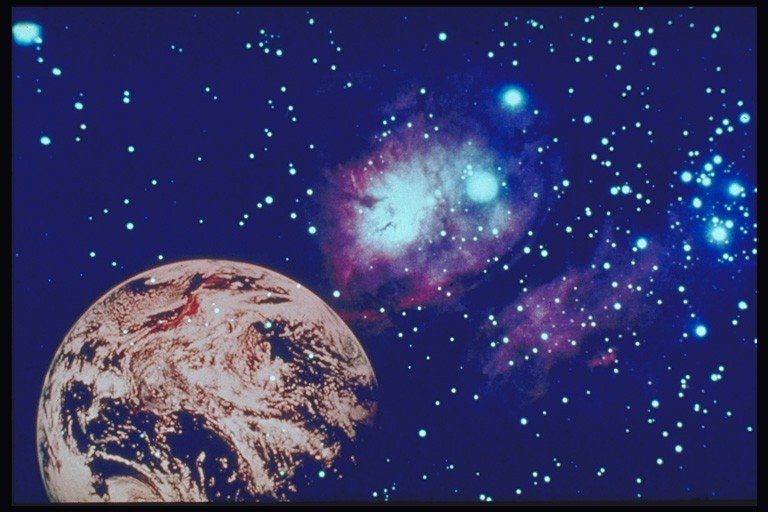 Подготовила и провелаучитель начальных классовДобродей А.Г.2015 г.Цели: 1. Познакомить учащихся с жизнью Ю.А. Гагарина, историей возникновения Дня космонавтики;2. Способствовать развитию любознательности, рождению мечты.3. Воспитывать любовь к Родине, патриотические чувства.Оборудование: ноутбук, экран, проектор, компьютерная презентация, музыкальные аудиозаписи.Ход занятия1. Актуализация знаний.Учитель: Послушайте стихотворение Тима СобакинаМне хочется в поле пожить красивой Ромашкой.И хочется крепко дружить со слабой Букашкой.И чтобы друзей не менять,услышав мычанье.И чтобы корова меняне съела нечаянно.Учитель: О чем это стихотворение?Дети: О желании, о мечте.Учитель: Оно так и называется «Желание». У каждого из нас есть мечта. Они бывают разными.Ученик 1.                     Мечтает котенокСтать рыжим котомСибирской породыС ангорским хвостом.Р. Сеф.Учитель: Послушайте, о чем мечтал замечательный детский поэт Р.Сеф: «А еще мне всегда очень хотелось летать. Но не на самолете, не на планере, не на парашюте, а просто так: замахать руками и взлететь. Плыть высоко над землей, видеть сверху города, озера и пашни и улыбаться… ведь это такое счастье- махать руками, плыть в небе и улыбаться…».Ученик 2.                           Я сделал крыльяИ леталНад всемНад белымСветом!Я сделал крыльяИ леталИ песни пел при этом!...                                                       Р. Сеф2. Введение в тему.Учитель: Вам известно, что помимо нашей Земли существует много других планет. Какие планеты вы знаете? (Слайд 2)Дети: Марс, Плутон …Учитель: Ученые- астрономы изучают планеты и их спутники с помощью специальных приборов. Как они называются? (Слайд 3,4)Чтобы глаз вооружитьИ со звездами дружить,Млечный Путь увидеть чтоб,Нужен мощный телескоп.***Крыльев нет у этой птицы,Но нельзя не подивиться:Лишь распустит птица хвост-                И поднимется до звезд.   (Ракета)3. Беседа об истории освоения космоса.Учитель: Освоение космоса началось с создания первых ракет, которые стали доставлять в космос спутники и зонды.Зонды служат для наблюдения за Луной  и планетами Солнечной системы. (Слайд 5)Спутники- это запускаемые в космос аппараты со сложными приборами, которые вращаются вокруг Земли и ведут наблюдение за тем, что происходит на Земле, обеспечивают телефонную и телевизионную связь, предсказывают погоду. (Слайд 6)В 1957 г. Советский Союз (наша страна) осуществил запуск первого в мире искусственного спутника Земли. В том же году был запущен второй советский спутник, на котором в космос впервые полетело живое существо- собака Лайка (Слайд 7). В безжизненном, холодном пространстве космоса забилось живое сердце. Мир был потрясен.Как звали первого человека, покорившего космос?Дети: Ю.А.Гагарин4. Беседа о Ю.А.Гагарине.Учитель: Как вы думаете, каким должен был быть первый человек, полетевший в космос? ( Слайд 8)Юра Гагарин пошел в школу 1 сентября 1941 г., в год, когда началась Великая Отечественная война.Сколько лет прошло с этого события?  (74 года) Беззаботное детство оборвалось. В деревню Клушино, где жила семья Гагариных, ворвались фашисты и почти два года хозяйничали в ней. Юра ненавидел врагов и, как мог, боролся с ними: разбрасывал на дороге, по которой ездили вражеские машины, осколки бутылок, кривые гвозди. Машины на полном ходу наскакивали на эти «мины» и протыкали шины. Но вот наступил счастливый день: советские солдаты прогнали врагов. Взрослые начали строить, восстанавливать разрушенные дома, школы, заводы. Рабочих рук не хватало, ведь у многих отцы и старшие братья не вернулись с войны. Юра пошел учиться на рабочего. Днем работал, а вечером шел в школу. Он много читал. Однажды ему попалась книга о ракетах, и мальчику неудержимо захотелось летать.Ю.А. Гагарин умел многое: отливать из металла детали для тракторов, летать на быстрокрылых военных самолетах и сложных космических кораблях, всегда побеждать свое не хочу, боюсь, не буду.5. Чтение учителем рассказа В.Бороздина «В небе».6. История возникновения Дня космонавтики.Учитель: Перенесемся на 51 год назад, когда все жители Земли услышали сообщение: «Говорит Москва! Работают все радиостанции Советского Союза! Московское время- 10 часов 2 минуты. Передаем сообщение о первом в мире полете человека в космическое пространство. 12 апреля 1961 года в Советском Союзе выведен на орбиту вокруг Земли первый в мире космический корабль- спутник «Восток» с человеком на борту. (Слайд 9) Пилотом – космонавтом космического корабля- спутника «Восток» является гражданин Советского Союза, летчик Гагарин Юрий Алексеевич».  Корабль « Восток» с Ю.А.Гагариным выполнил один оборот вокруг Земли за 1 час 48 минут. Ю.А. Гагарин чувствовал себя первооткрывателем мира. От избытка счастья в космосе он пел: «Родина слышит. Родина знает…». Сообщение о полете было передано и по телевизору. Во весь телевизионный экран была показана Красная площадь, на которую пришло много людей. Они обнимались, пели, вскидывали над головой самодельные плакаты с надписью: « Гагарину- ура!», потом крупным планом показали портрет Ю.Гагарина. Он стал героем всей Земли. Его имя знает весь мир. Именно в этот день появилось слово космонавт. (Слайд 10)Ученик 3.                 Сказал «Поехали!» Гагарин,Ракета в космос понеслась.Вот это был рисковый парень! С тех пор эпоха началась.Эпоха странствий и открытий,Прогресса, мира и труда,Надежд, желаний и событий,Теперь все это- навсегда.Наступят дни, когда пространствоКто хочет сможет бороздить!Хоть на Луну, пожалуйста, странствуй!Никто не сможет запретить!Но будет жизнь! Но все же вспомним,Что кто-то первым полетел…Майор Гагарин, парень скромный,Открыть эпоху он сумел.Учитель: С тех пор 12 апреля является праздником в честь летчиков, космонавтов, конструкторов, которые создают ракеты, Космические корабли и искусственные спутники Земли. Это День космонавтики.7. Физкультминутка Вот выходит на парадНаш космический отряд.Руки в стороны, к плечам-Дружно мы покажем вам.На пояс обе руки ставимИ наклоны выполняем.Руки за голову- вотНаклоняемся вперед.Приседаем и встаемИ ничуть не устаем.И опять шагаем,Руки поднимаем.8. Рассказ об условиях работы космонавтов.Учитель: В космосе все не так, как на Земле: там нет воздуха, люди и предметы не имеют веса: все, что не закреплено- летает. Это состояние называется невесомостью.  (Слайд 11) Хотелось преодолеть земное тяготение и выйти в космическое пространство. В 1965 г. Человек выходит в открытый космос. Это вновь сделал советский космонавт- А.А.Леонов. (Слайд 12). Он не просто побывал в открытом космосе, но и написал картины, на которых запечатлел увиденное.  В 1969 г. Человек ступает на лунную поверхность. Это был американский астронавт Нил Армстронг. (Слайд 13)Без специального оборудования человеку в космосе не выжить. Для космонавтов создана специальная одежда. Выходя в открытый космос, космонавт надевает скафандр (Слайд 14), который защищает его и позволяет ему дышать. Для космонавтов была создана специальная еда, которую упаковывали в тюбики. Сейчас в каждую космическую экспедицию отправляются не только тюбики с продуктами, но и свежие фрукты, в том числе киви, апельсины, яблоки. Также в полет оправляется лаваш- белый хлеб в виде большой плоской лепешке: он не крошится и медленно черствеет. Когда экипаж станции проводит в космосе по полгода, то свежий лаваш или кусочек яблока поднимают настроение. (Слайд 15)9. Рассказ о работе в космосе, ее значении.Учитель: На борту космических станций люди могут жить и работать в течение нескольких месяцев. Чем они занимаются? После запуска космический корабль выходит на околоземную орбиту (это путь космического корабля), и космонавты проводят научные исследования. В космосе проводились эксперименты по рождению живых существ: на орбите выводились птенцы. Еще проводились медицинские эксперименты по изучению сна: человек отдыхал в течение 1 часа, а его состояние потом было таким, будто он спал 8 часов. Это важно для людей, которые занимаются серьезными научными и другими работами. Человек смог бы меньше отдыхать и больше посвящать себя труду. Каждая секунда, проведенная космонавтом или спутником на орбите, вносит огромный вклад в мировую науку. Мы ежедневно пользуемся многими вещами, созданными благодаря космонавтике. Даже использование мобильных телефонов- заслуга космонавтики. Космос должен быть мирным. Все исследования, которые проводятся космонавтами разных стран на борту космических кораблей, вся работа осуществляется во имя того, чтобы люди на земле жили лучше.Ученик 4.                 Нашим ученым дороги ясныБудут в космической мгле.Но эти дороги затем лишь нужны,Чтоб лучше жилось на земле.10. Анализ качеств, которыми должен обладать космонавт.Учитель: Мы начали наше занятие со стихотворения о мечте. Мечта о путешествиях на Луну может стать реальностью. Представьте, как было бы интересно слетать на Луну на каникулах. Возможно, скоро появятся космические туристы- школьники. Может быть, вы захотите стать космонавтом. Об этом могут мечтать не только мальчики, но и девочки. Космос покоряется и женщинами. В 1963 г. Космический корабль поднял в космос первую женщину- космонавта В.В.Терешкову (Слайд 16). Мечта становится реальностью, если человек трудолюбив, любознателен и настойчив.Ученик 5.          Мчатся ракеты к дальним мирам,К подвигам сердце рвется…Кто верит крылатым, как песня, мечтам,Тот цели своей добьется!Учитель: Какими качествами должен обладать человек, чтобы стать космонавтом? Он должен много знать, быть целеустремленным, добиваться своих целей ежедневным трудом. Хотя космический полет запрограммирован еще на земле, пилот должен все время быть начеку, чтобы быстро вмешаться, если начнут возникать какие- либо отклонения от программы. Поэтому космонавты- это всегда отважные, смелые, решительные и серьезные люди.Всеми этими качествами обладал наш земляк, житель нашего села – Александр Гаврилович Справцев, летчик- испытатель, полковник, инструктор в отряде космонавтов (Слайд 17). Довелось работать  с Ю.А. Гагариным.А сейчас послушайте песню о Ю.А.Гагарине.(«Знаете, каким он парнем был», сл. Н. Добронравова,  муз.  А. Пахмутовой, исп. Ю.Гуляев)11. Изготовление аппликации «Ракета».Учитель: Представьте себе, что вы находитесь на площадке, с которой стартуют космические корабли,- на Байконуре. Первым учены – конструктором ракетно- космических систем бал С. П. Королев. (Слайд 18) Давайте и мы сконструируем ракеты.(Ученики выполняют мозаику с использованием шаблонов и цветной бумаги)Учитель: Молодцы! Хорошо потрудились, поэтому каждый из вас сможет отправиться в полет. (Слайд 19)12. Рефлексия.13. Домашнее заданиеНарисовать открытку «12 апреля День космонавтики».Давайте пожелаем всем тем, кто уже летал, и тем кто готовится к новым космическим полетам, здоровья, счастья и новых подвигов!Использованная литература:1. Обухова Л.А. Избранное.Любимец века. М., 1983.2. Бороздин В.П. Звездолетчики. М., 1963 г.3. Сеф. Р. Храбрый цветок. Вступление к сборнику. М., 1991.4. Любошиц С. Космический обед. Московский комсомолец. 2010.5. Материал из школьного музея.